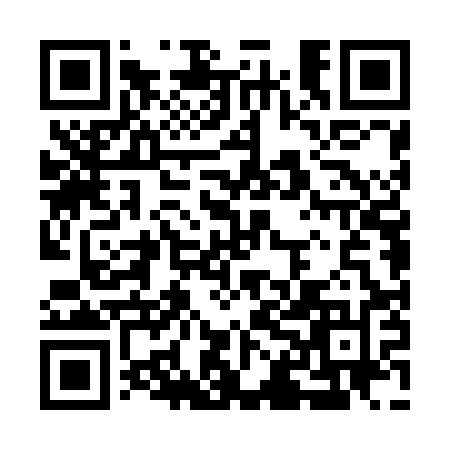 Ramadan times for Arielli, ItalyMon 11 Mar 2024 - Wed 10 Apr 2024High Latitude Method: Angle Based RulePrayer Calculation Method: Muslim World LeagueAsar Calculation Method: HanafiPrayer times provided by https://www.salahtimes.comDateDayFajrSuhurSunriseDhuhrAsrIftarMaghribIsha11Mon4:484:486:2112:134:186:056:057:3312Tue4:464:466:1912:124:196:066:067:3413Wed4:444:446:1812:124:206:076:077:3514Thu4:424:426:1612:124:216:086:087:3615Fri4:414:416:1412:124:226:106:107:3816Sat4:394:396:1212:114:236:116:117:3917Sun4:374:376:1112:114:246:126:127:4018Mon4:354:356:0912:114:256:136:137:4119Tue4:334:336:0712:104:256:146:147:4320Wed4:314:316:0612:104:266:156:157:4421Thu4:304:306:0412:104:276:176:177:4522Fri4:284:286:0212:104:286:186:187:4723Sat4:264:266:0012:094:296:196:197:4824Sun4:244:245:5912:094:306:206:207:4925Mon4:224:225:5712:094:316:216:217:5026Tue4:204:205:5512:084:316:226:227:5227Wed4:184:185:5312:084:326:236:237:5328Thu4:164:165:5212:084:336:246:247:5429Fri4:144:145:5012:074:346:266:267:5630Sat4:124:125:4812:074:356:276:277:5731Sun5:105:106:471:075:357:287:288:581Mon5:085:086:451:075:367:297:299:002Tue5:065:066:431:065:377:307:309:013Wed5:045:046:411:065:387:317:319:034Thu5:025:026:401:065:387:327:329:045Fri5:005:006:381:055:397:337:339:056Sat4:584:586:361:055:407:357:359:077Sun4:564:566:351:055:417:367:369:088Mon4:544:546:331:055:417:377:379:109Tue4:524:526:311:045:427:387:389:1110Wed4:504:506:301:045:437:397:399:12